ข้อสอบประเมินความเข้าใจ เรื่องระบบสารสนเทศเพื่อการเฝ้าระวังโรคระบาดสัตว์ (E-smart surveillance) และโปรแกรมอีสมาร์ทพลัส (E-smart plus)กรุณาทำเครื่องหมาย X ทับตัวเลือกที่ถูกต้องที่สุด (ข้อสอบจำนวน 10 ข้อ)ส่วนที่ 1 ระบบสารสนเทศเพื่อการเฝ้าระวังโรคระบาดสัตว์ (E-smart surveillance)กคร.2 หรือแบบบันทึกผลการสอบสวนโรค จะต้องนำเข้าระบบ E-smart surveillance ภายในระยะเวลาเท่าใด12 ชั่วโมง24 ชั่วโมง48 ชั่วโมง72 ชั่วโมงกคร.3 คืออะไรการรายงานโรคเบื้องต้นการรายงานการสอบสวนโรคการรายงานสถานการณ์ระบาดของโรคการรายงานแผนการดำเนินงานควบคุมโรคกคร.3 มีความถี่ในการรายงานเท่าใดทุก 3 วันทุก 5 วันทุก 1 สัปดาห์ทุก 1 เดือนโรคในข้อใดไม่ต้องรายงานในระบบ E-smart surveillanceโรคพิษสุนัขบ้าโรคไข้หวัดนกโรคนิวคาสเซิลในสัตว์ปีกถูกทุกข้อแบบรายงานใด จะต้องรายงานในระบบภายใน 24 ชั่วโมงหลังพบโรคกคร.1กคร.2กคร.3ทุกข้อจะต้องรายงานภายใน 24 ชั่วโมง ส่วนที่ 2 โปรแกรมอีสมาร์ทพลัส (E-smart plus)สามารถดาวน์โหลดโปรแกรม E-smart plus ได้จากที่ใดwww.esmartsur.netwww.thairabies.netGoogle play storeApple storeโปรแกรม E-smart plus สามารถใช้งานในพื้นที่ได้ขณะไม่มีอินเตอร์เน็ตใช่หรือไม่ใช่ไม่ใช่โปรแกรม E-smart plus สามารถทำสิ่งใดได้บ้างลงทะเบียนสัตว์รายงานการเกิดโรคระบาดประเมินความเสี่ยงฟาร์มสุกรถูกทุกข้อโปรแกรม E-smart plus สามารถใช้ประเมินความเสี่ยงการเกิดโรคระบาดได้ในสัตว์ชนิดใดสุกรสุนัขโค-กระบือสัตว์ปีกหากจะเรียกข้อมูล(ดาวน์โหลด) จากระบบหรืออัพโหลดข้อมูลเข้าระบบต้องกดที่เครื่องหมายใด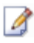 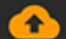 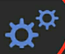 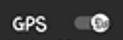 